DT Year 6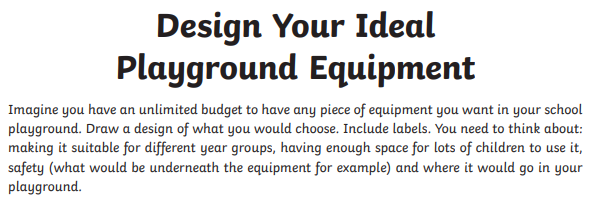 Use the examples below to inspire you!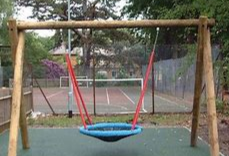 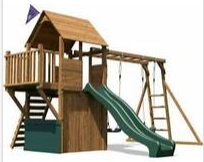 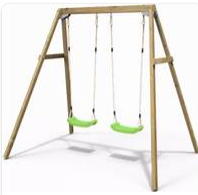 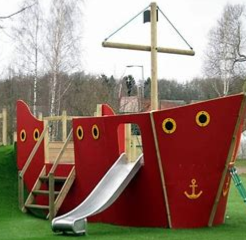 